bigenc.ru/word_history/text/1825425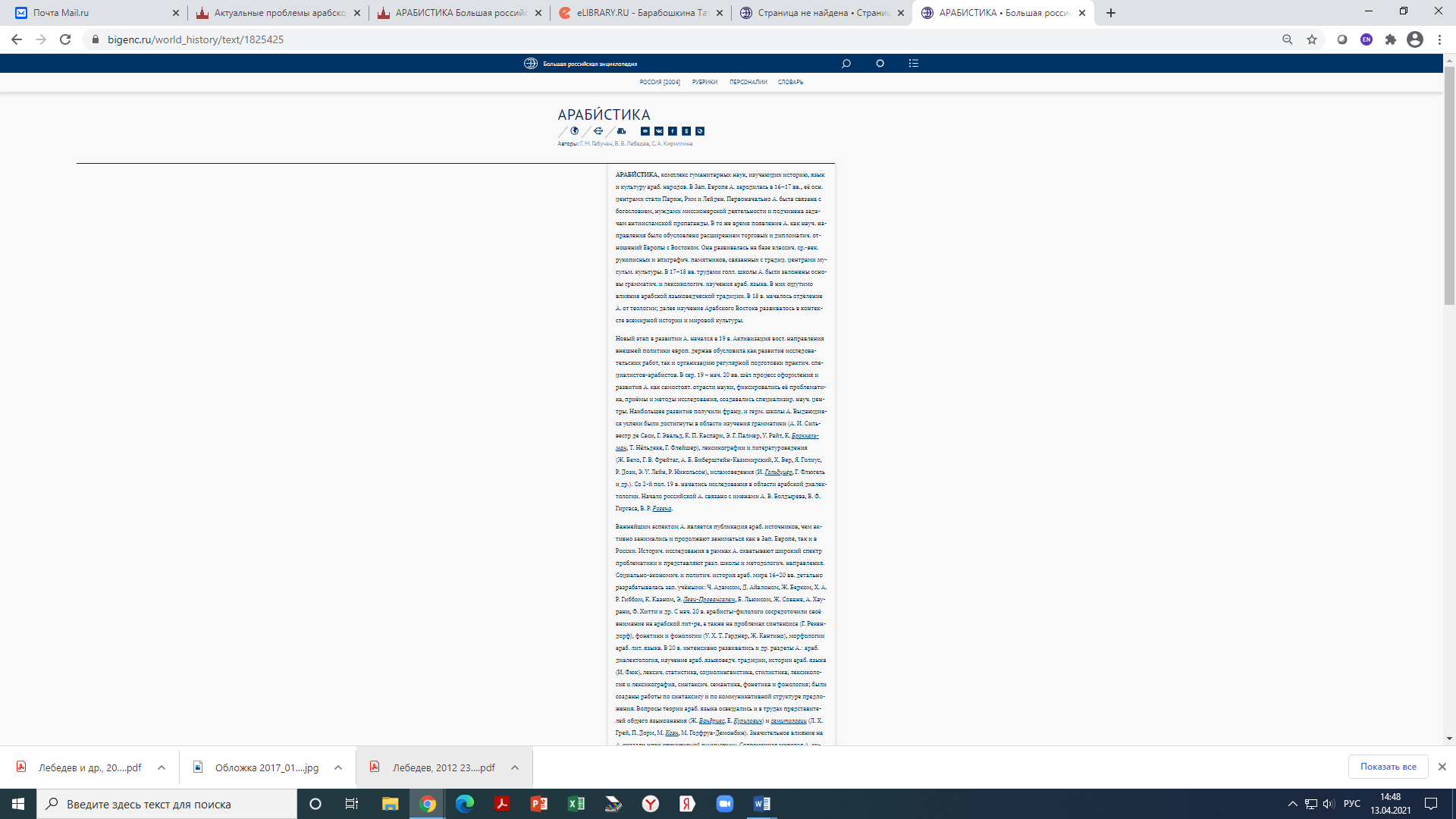 